«Учимся оценивать финансовое поведение людей», 5-7 классы, анимированная презентация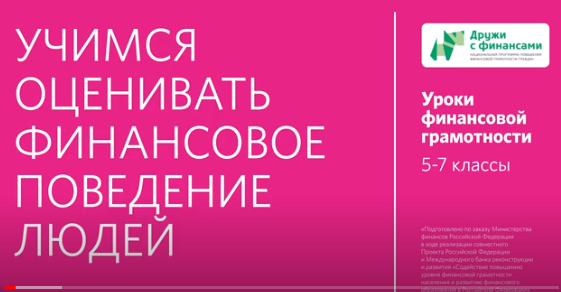 Дидактическая картаМесто в тематическом плане занятийВидеоматериал иллюстрирует тему 3 «Учимся оценивать финансовое поведение людей» введения в курс «Финансовая грамотность» (материал для 5 класса) учебной программы для 5-7 классов (И. Липсиц, Е. Вигдорчик, А. Половникова, Ю. Корлюгова «Финансовая грамотность: учебная программа. 5-7 классы»).Тема раскрыта в учебном пособии (И. Липсиц, Е. Вигдорчик «Финансовая грамотность: материалы для учащихся. 5-7 классы») в главе 1 «Что такое деньги» на стр. 26-27, где рассмотрены практические примеры различных вариантов финансового поведения людей.Образовательная цель демонстрации видеоматериалаВ соответствии с учебной программой (И. Липсиц, Е. Вигдорчик, А. Половникова, Ю. Корлюгова «Финансовая грамотность: учебная программа. 5-7 классы») занятие предназначено для выработки у учащихся части личностных установок и учебных результатов, указанных на стр. 13-14 учебной программы.В сфере личностных установок демонстрация видеоматериала на примере поведения других людей позволяет сформировать понимание необходимости развития собственной финансовой грамотности.В сфере метапредметных результатов показ видеоматериала способствует формирований умений:давать и обосновывать собственную оценку финансового поведения людей в конкретных ситуациях;приводить примеры неграмотного финансового поведения и моделировать иные (верные) варианты поведения в аналогичных ситуациях;актуализировать имеющиеся знания и практические навыки по финансовой грамотности.В сфере предметных результатов использование видеоматериала поможет учащимся давать оценку финансового поведения людей в конкретных ситуациях, а также объяснять, как можно пользоваться основными банковскими услугами для увеличения (сохранения) доходов семьи.Повышенный уровень освоения видеоматериала позволит учащимся оценивать не только собственное финансовое поведение, но и финансовое поведение других людей при решении повседневных финансовых задач.Краткое описаниеВ видеоматериале показывается, что повседневная жизнь связана со множеством решений, имеющих финансовые последствия. При этом многие подобные решения трудно распознать, ведь не всегда при их принятии требуется «доставать кошелек». Приводятся примеры принятия финансового решения с подробным разбором и оценкой возможных вариантов. Формулируются основные правила финансово грамотных решений, прежде всего, это оценка текущих возможностей и будущих последствий.Обучающимся дается рекомендация, с чего стоит начать на практике — с оценки своего финансового поведения на примере использования карманных денег.Варианты использования в учебном процессеПри введении в курс «Финансовая грамотность» по теме урока «Учимся оценивать финансовое поведение людей» учитель использует видеоматериал в основной части урока (проектной работе). Демонстрация видеоматериала поможет учителю на следующем этапе урока (фронтальной беседе) подвести обучающихся к пониманию целей изучения финансовой грамотности, наличия вторичных выгод (дополнительных бонусов) хорошего освоения материала, используя прием обучения от противного.Видеоматериал рекомендуется к показу целиком.Комментарии педагога после просмотра, обсуждение в классе, вопросы обучающимсяПосле демонстрации видеоматериала полезно, кроме вопросов, которые служат пояснением увиденного, разобрать с учащимися дополнительные примеры финансового поведения других людей. Такие примеры есть на стр. 26-27 учебного пособия И. Липсица, Е. Вигдорчик, «Финансовая грамотность: материалы для учащихся. 5-7 классы».Например, можно поставить перед классом вопрос, содержащийся в указанном учебном пособии: «Представьте, что, когда мама давала вам деньги на обед, она обнаружила, что на купюре вообще нет водяных знаков (защиты). Вы собрали семейный совет и начали обсуждать, как быть. Что нужно сделать в такой ситуации? Как избежать финансовых потерь?».Используя указанный выше пример, можно подчеркнуть важность умения проверять деньги на подлинность, что является, в том числе важным элементом финансовой грамотности и влияет на материальное благополучие семьи. Можно предложить учащимся к просмотру серию короткометражного фильма «Если купюра фальшивая», используемую в изучении темы «Как отличить фальшивые деньги?».Другие вопросы к учащимся: Назовите разные варианты достижения цели студентом Виктором по покупке планшета.Применение в проектной деятельностиУчитель также может рекомендовать видеоматериал для использования при подготовке индивидуальных или групповых проектов по следующим темам:Финансовые ошибки при планировании семейного бюджета. Их последствия.Как избежать финансовых потерь. Введение в курс «Финансовая грамотность»Тема. Учимся оценивать финансовое поведение людей 1. Финансовая грамотность: учебная программа. 5-7 классы общеобразоват. орг. / Е.А. Вигдорчик, И.В. Липсиц, Ю.Н. Корлюгова, А.В. Половникова — М.: ВАКО, 2018. — 40 с. — (Учимся разумному финансовому поведению)2. Корлюгова Ю.Н., Половникова А.В. Финансовая грамотность: Методические рекомендации для учителя. 5-7 классы общеобразоват. орг. — М.: ВАКО, 2018. — 240 с. — (Учимся разумному финансовому поведению)3. Липсиц И.В., Вигдорчик Е.А. Финансовая грамотность: материалы для учащихся. 5-7 классы общеобразоват. орг. — М.: ВАКО, 2018. — 280 с. — (Учимся разумному финансовому поведению)Введение в курс «Финансовая грамотность»Тема. Учимся оценивать финансовое поведение людей 1. Финансовая грамотность: учебная программа. 5-7 классы общеобразоват. орг. / Е.А. Вигдорчик, И.В. Липсиц, Ю.Н. Корлюгова, А.В. Половникова — М.: ВАКО, 2018. — 40 с. — (Учимся разумному финансовому поведению)2. Корлюгова Ю.Н., Половникова А.В. Финансовая грамотность: Методические рекомендации для учителя. 5-7 классы общеобразоват. орг. — М.: ВАКО, 2018. — 240 с. — (Учимся разумному финансовому поведению)3. Липсиц И.В., Вигдорчик Е.А. Финансовая грамотность: материалы для учащихся. 5-7 классы общеобразоват. орг. — М.: ВАКО, 2018. — 280 с. — (Учимся разумному финансовому поведению)Содержание образования и планируемые результаты обученияСодержание образования и планируемые результаты обученияОсновные понятияБлагосостояние семьи, доходы, расходы, финансовая грамотность, финансовое поведение, финансовая цель, финансовые последствия.Личностные характеристики и установкиОсознание необходимости развития собственной финансовой грамотности для принятия правильных финансовых решений.Предметные результатыУметь описывать обязательные знания и умения, необходимые для приобретения финансовой грамотности.Уметь описывать грамотное финансовое поведение человека.Знать основные правила поведения финансово грамотного человека.Компетенции Умение определять цели развития собственной финансовой грамотности и планировать способы их достижения.Умение актуализировать имеющиеся знания и практические навыки по финансовой грамотности.Структура презентации (продолжительность 5 мин. 48 сек.)Структура презентации (продолжительность 5 мин. 48 сек.)Содержательные фрагментыСодержательные фрагментыФрагмент 1.Фрагмент 1.Условное название Что влияет на наше финансовое поведение?Продолжительность 1 мин. 49 сек. с ……. по…….с 01 сек. по 1 мин. 49 сек.Основные понятияФинансовое поведение, финансовое решение, финансовая цель.Транслируемое содержание образования На финансовое поведение человека влияют финансовые решения, которые он принимает, стремясь достичь конкретной финансовой цели. Достичь цели обычно можно несколькими способами, поэтому человеку надо уметь анализировать, сравнивать разные варианты. На конкретном примере показываются разные варианты достижения цели студента Виктора по покупке планшета.Фрагмент 2.Фрагмент 2.Условное название Как часто мы должны принимать финансовые решения?Продолжительность 1 мин. 10 сек. с ……. по…….с 1 мин. 50 сек. по 3 мин. 00 сек.Основные понятияФинансовое решение, дополнительный доход, непредвиденные расходы, финансовый резерв, финансовые последствия.Транслируемое содержание образования На конкретном примере «Семейный совет. Как распорядиться папиной премией» объясняется важность принятия правильных финансовых решений. Анализируются плюсы и минусы решений, предлагаемых членами семьи.Фрагмент 3.Фрагмент 3.Условное название Когда и почему наступают финансовые последствия?Продолжительность 1 мин. 00 сек. с ……. по…….с 3 мин. 00 сек. по 4 мин. 00 сек.Основные понятияФинансовые последствия.Транслируемое содержание образования Что может привести к дополнительным тратам, финансовым последствиям? На примере поступков Сережи объясняется, что всякое необдуманное действие, невнимательность могут привести к дополнительным расходам в бюджете семьи.Фрагмент 4.Фрагмент 4.Условное название Правила грамотного финансового поведенияПродолжительность 33 сек. с ……. по…….с 4 мин. 00 сек. по 4 мин. 33 сек.Основные понятияФинансово грамотной человек.Транслируемое содержание образования Объясняются важные правила, которые определяют поведение финансово грамотного человека:Всегда просчитывать последствия своих действий.Контролировать свои желания.Стремиться следовать финансовому плану.Разумно делать покупки. Сравнивать предложения.Делать сбережения.Фрагмент 5.Фрагмент 5.Условное название Надо ли планировать карманные расходы?Продолжительность 1 мин. 15 сек. с ……. по…….с 4 мин. 33 сек. по 5 мин. 48 сек.Основные понятияКарманные расходы, планирование.Транслируемое содержание образования Проблемная ситуация «Как поступить?». На примере данной ситуации ученикам предлагается обсудить разные варианты решений, которые может принять Сережа.